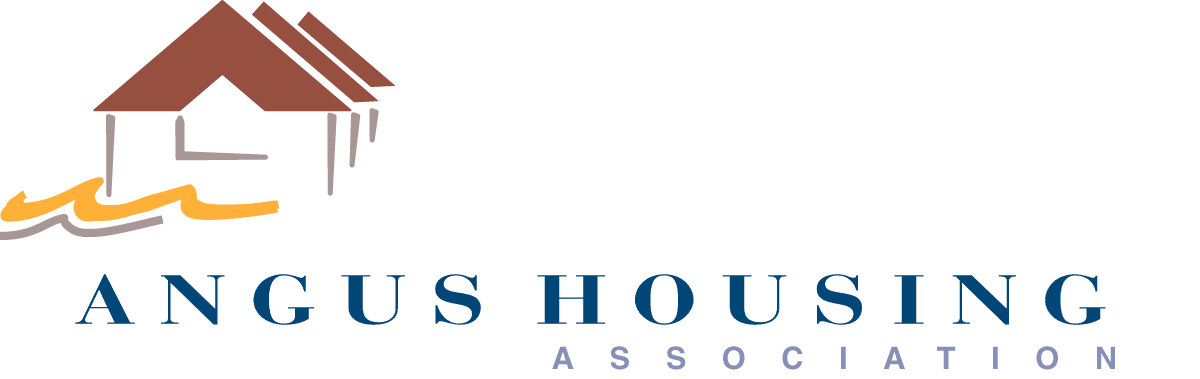 COMMON/POLICY/HOUSING MANAGEMENT/RENT COLLECTIONAngus Housing Association Limited - Registered Charity Number SC020981  ANGUS HOUSING ASSOCIATION LIMITEDRENT COLLECTION POLICY1.	IntroductionThe purpose of this policy is to explain how Angus Housing Association will collect rent from tenants.2.	Statement of IntentThe purpose of this policy is to outline Angus Housing Association’s aims to collect rent due promptly from tenants in order to sustain tenancies and protect the provision of services.  The key aims are therefore to maximise income collection and minimise bad debt while also making it as easy as practically possible for tenants to access this service.3.	Rent Collection Methods Rent is payable monthly in from all  tenants in accordance with the terms of the Association’s Tenancy Agreement.  Tenants will be able to pay their rent by the following range of methods.(a)	Payment cards at any Post Office or PayPoint outlet via Secure Internet Service via Automated Telephone ServiceBy Debit/Credit Card in person at the officeBy telephoning using a Debit/Credit Card By Direct Debit By Standing Order By cheque or Postal Order  	Tenants will be actively discouraged from sending cash by post or from   inserting cash in the letterbox of the Association’s offices.  No    responsibility will be accepted for cash sent in this manner.  	Equally, no responsibility will be accepted for payments given to anythird party, i.e. anyone other than the staff of the Association.   	All of the above information will be a regular feature in theTenants Newsletter, website and is included in the Tenants Calendar/Handbook. 	Rent Collection Procedures  	Regularity of PaymentsRent accounts will be debited monthly on the first of each month.  The Association expects rent accounts to be paid on or by the seventh of each month. Tenant may agree an alternative agreement with their Housing Officer, but the agreement must include the tenant working towards their rent account being clear on the first of each month.    	Housing BenefitAll tenants will be encouraged to have any entitlement to Housing Benefit paid directly to the Association. 	Where, however, there has been any known history of benefit fraud, recoveries of overpayment and continual overpayments, the Association will reserve the right to insist that the tenant receives their benefit entitlement directly and accepts responsibility for promptly settling the balance due on the rent account.4.3	Universal Credit Housing Costs	There is a housing cost element Included within Universal Credit. As a result the responsibility to pay rent and other housing costs lies with the tenant.If a tenant falls 2 months or more behind on their rent or is vulnerable, the Association can apply to have the housing cost element of Universal Credit paid directly to them through an Alternative Payment Arrangement (APA). The Association has Department Of Work and Pensions (DWP) Trusted  Partner Status (TPS). Landlords with TPS are allowed to exercise their own judgement on whether a particular claimant meets the qualification criteria for an APA. As a TPS the Association does not need to provide evidence to the DWP in each individual case.  However the DWP will expect the Association to apply the same qualification criteria as it would. Universal Credit Housing Costs – Scottish Choices The Universal Credit Scottish choices give people living in Scotland the option of:Being paid Universal Credit twice a month rather than monthlyHaving their Universal Credit housing element being paid directly to their landlords4.4 	Returned Cheques and Direct DebitsShould a tenant’s bank fail to honour any cheque, direct debit or standing order on more than two occasions, the Association will reserve the right, through authority delegated to the Housing Officer, to withdraw these methods of payment and insist on  alternative methods of payments at all times.4.5   	Rent Statements All tenants will be issued with a rent statement twice annually to coincide with the tenants newsletter.  This will allow tenants to confirm their balance and make any enquiries about their account.Although statements will be sent out, tenants can request a statement at anytime.RENT COLLECTION POLICYFIRST PRODUCED: August 2009REVIEWED: August 2014REVIEWED: August 2019REVIEW DATE: August 2024Scottish Social Housing CharterOutcomesThis policy has been developed with reference to The Scottish Social Housing Charter 2 Communication 11 Tenancy SustainmentActivity StandardsNumber(s)     Housing Management1.8     Property Management     Property Development    Homelessness    Services for OwnersGypsy TravellersWider ActionWritten ByDepartmentHousing ManagementApproval Date by Committee14 August 2019NotesPolicy drawn up with reference to:Housing () Act 2001